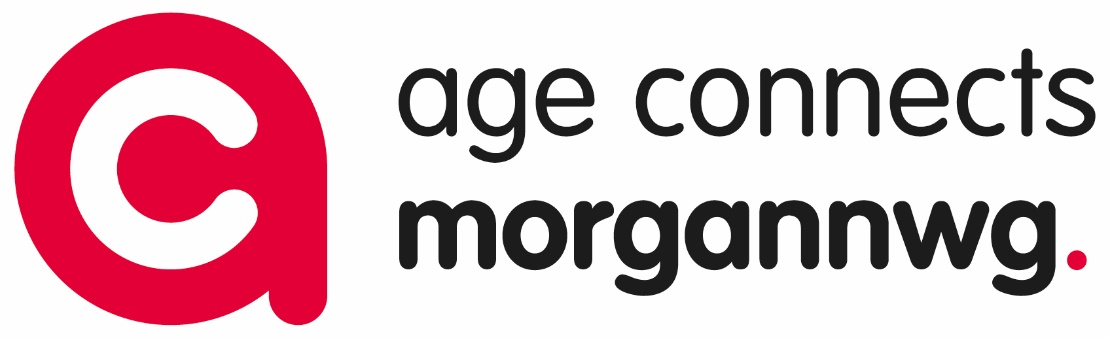 JOB DESCRIPTIONJOB TITLE:			Activities Co-ordinator x 3 posts BASED AT:			Ysbyty’r Seren - BridgendHOURS:			5 days a week – Monday to Sunday:37 Hours x 2 30 HoursSALARY:			£9.50 – weekdays / £14.25 – weekends (per hour)RESPONSIBLE TO:	Service ManagerCONTRACT: 		Temporary contract until 31st March 2022APPLICATION DEADLINE: Midday 22th November 2022OVERALL RESPONSIBILITYSupporting Clinical and Healthcare Teams to improve patient experience, wellbeing and happiness using a range of methods including the use of digital technology (i.e., audio books, facetime, virtual experiences and on-line ‘brain-teasers’) Provide daily meaningful, therapeutic activities and opportunities for patients to stay connected with family and friends whilst in hospital.Support the Ward staff in discharge planning to ensure the patient is prepared for safe discharge and received post-discharge support to reduce the risk of readmission.MAIN DUTIES AND RESPONSIBILITIESProvide short and/or long-term practical and emotional support.Carry out assigned tasks identified following an assessment of need.Reassure, motivate and encourage service users enabling them to maintain their quality of life.Maintain accurate and legible signed records whilst observing confidentiality of information recording, in accordance with ACM’s Policies and Procedures.Observe and report any changes noted in the service users health or situation i.e. behaviour, mood, appetite, appearance, or Connects within environment to Service Manager / Ward ManagerMaintain a high standard of care adhering to ACM’s Policies and Procedures and the Code of Practice for Social Care Workers.Involvement and active participation in group evaluations, team meetings and client reviews.Be involved in carer support by offering practical assistance and guidance.Promote the services within Age Connects Morgannwg Involvement in the maintenance of skills and abilities of identified service users.Work to ensure the rights, dignity, welfare, confidentiality and privacy of service users is maintained at all times.Attend mandatory training (including induction) and education sessions as nominated, i.e. moving and handling, food hygiene, vulnerable adults and first aid - working toward NVQ level 2/3 in Health & Social Care.Participation in identifying training needs and opportunities via supervision/appraisals with the Service Manager / Line Manager.Flexibility will be required as determined by the needs of the service.Attend reviews, team meetings and group evaluations as requested.Carry out health and safety responsibilities in accordance with the ACM’s Health and Safety Policy.Any other duties relevant with the post as directed by the Service Manager/Line Manager, or as a mutually agreed development opportunity.  THE CONTENT OF THIS DOCUMENT IS SUBJECT TO REVIEW FROM TIME TO TIME IN CONSULTATION WITH THE POST HOLDERPERSON SPECIFICATIONJOB TITLE:	Activities Co-ordinatorATTRIBUTESESSENTIALDESIRABLEKnowledge/EducationAwareness of an individual’s rights and dignity.Understanding of the needs of all service usersNVQ level 2/3 in health and social careAn understanding of the Care Standards Inspectorate for WalesSkills/AbilitiesAbility to work as part of a teamAbility to communicate effectively both written and verballyWillingness to motivate and encourage clientsAbility to work on own initiative unsupervisedWillingness to attend training to further their education and development.Ability to use Technology and digital applications eg Facetime Able to be flexible in working hoursExperienceExperience within a care environment whether at work or at home.Ability to manage own time and workload, and capable of using own initiativeExperience of physical and emotional needs of older peopleExperience of working with persons who have dementia and a functional illnessPersonal characteristicsHonestReliableFlexible and able to cope with changeApproachable and friendly mannerTactful and diplomaticProfessional approachHave an interest in outside activities that may benefit the client group.Willing to under take practical tasks of a personal natureOther requirements